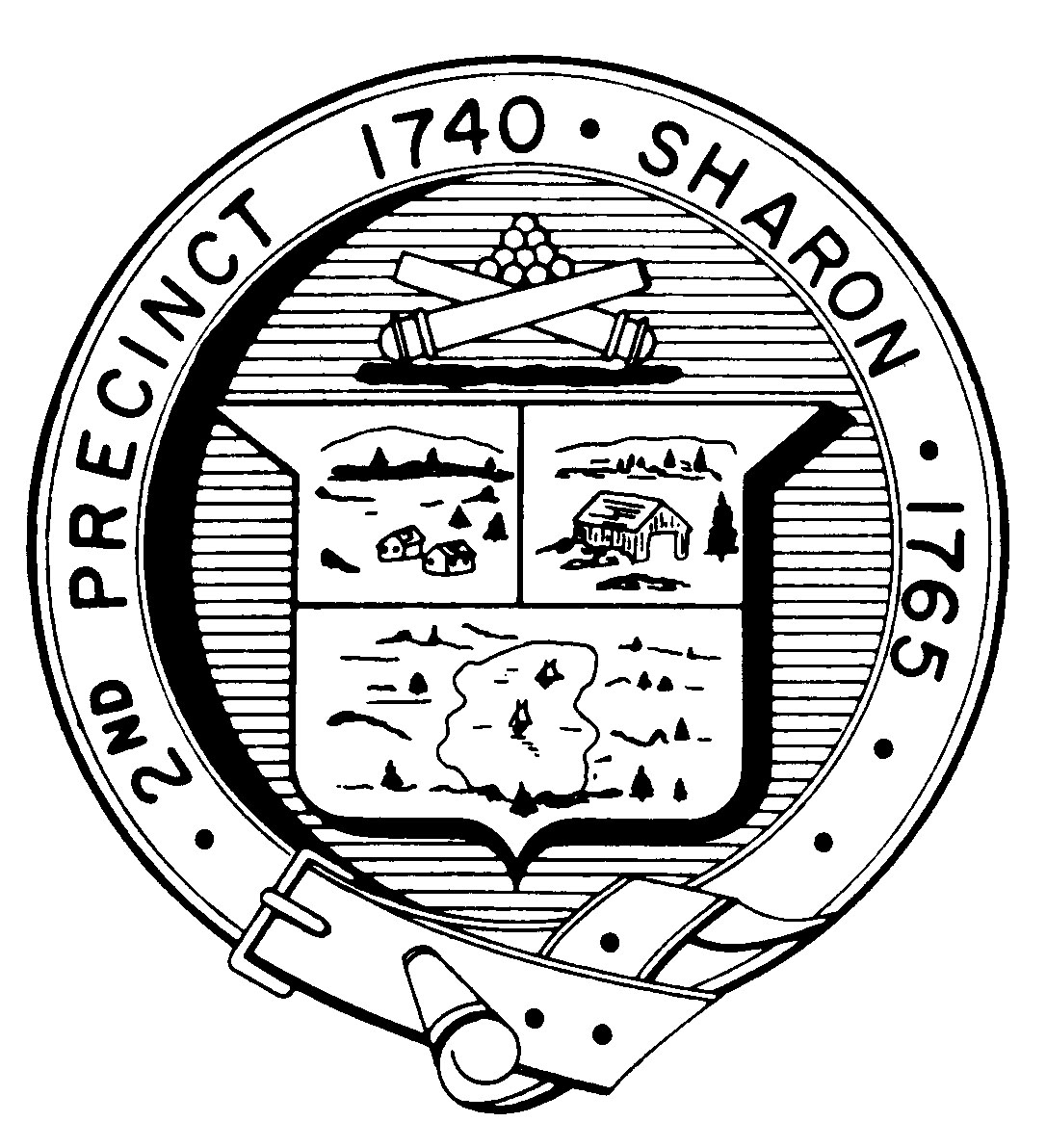 FINANCE COMMITTEEMonday, October 26th, 20157:30 p.m.Town Hearing Room, Community Center, 219 Massapoag AvenueAGENDAReview and Discuss Potential Budget Policy items and make recommendations to Selectman/School Committee/Capital	1. Use of one time revenue	2. Maintaining Bond Rating	3. Others    II.    Discuss Budget Sector Assignment for Finance Committee with Fred Tarkington    III.   Discuss FY 2017 Budget	1. Finance Committee Sector     IV.   Discuss implementation of comparative town analysis    V.     Review and approve minutes    VI.    AdjournmentNote: Items may not be discussed in the order listed or at the specific time estimated.  Times are approximate.The meeting likely will be broadcast and videotaped for later broadcast by Sharon Community Television.